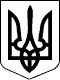 УКРАЇНАХУСТСЬКИЙ МІСЬКИЙ ГОЛОВАР О З П О Р Я Д Ж Е Н Н Я                        04.12. 2020р.              Хуст                  №101/02-05Про затвердження та внесення змін до  паспортівбюджетних програм на 2020 ріквиконавчого комітету Хустськоїміської ради.   	Відповідно до Рішення сесії Хустської міської ради від 30.11.2020 року №3416 Про внесення змін до рішення Хустської міської ради від 16.12.2019 року №1768 «Про міський бюджет м.Хуст на 2020 рік»(зі змінами від 10 лютого,25 березня, 08 травня, 26 червня, 31 липня, 31 серпня, 23 вересня, 26 жовтня 2020 року), наказу Міністерства фінансів України від 26 серпня 2014 року №836 (із змінами, внесеними згідно з Наказами  Міністерства фінансів №860 від 30.09.16р., №472 від 28.04.17 р., №1209 від 29.12.18р.) «Про деякі питання запровадження програмно-цільового методу складання та виконання місцевих бюджетів», зареєстрованого в Міністерстві юстиції України  10 вересня 2014р. за № 1103/25880:1.Затвердити паспорта бюджетної програми міського бюджету на 2020 рік  за  КПКВК:- 0217462 «Утримання та розвиток автомобільних доріг та дорожньої інфраструктури за рахунок субвенції з державного бюджету».           2. Внести зміни до паспортів бюджетних програм міського бюджету на 2020 рік за КПКВК:-0210160 «Керівництво і управління у відповідній сфері у містах (місті Києві), селищних, селах, об»єднаних територіальних громадах»;-0213192 «Надання фінансової підтримки громадським організаціям осіб з інвалідністю і ветеранів, діяльність яких має соціальну спрямованість»;-0215041  «Утримання та фінансова підтримка спортивних споруд»;-0216030 «Організація благоустрою населених пунктів»;- 0216050 «Попередження аварій та запобігання техногенним катастрофам у житлово-комунальному господарстві та на інших аварійних об’єктах комунальної власності»;- 0217310 «Будівництво об'єктів житлово-комунального господарства»;- 0217330 «Будівництво інших об`єктів комунальної власності»;- 0217461 «Утримання та розвиток автомобільних доріг та дорожньої інфраструктури за рахунок коштів місцевого бюджету»;3. Контроль  за виконанням даного розпорядження покласти на першого заступника міського голови  Фетько І.М. Міський голова                                                                               В.П.Кащук